ROBERTTOWN LANE PRE-SCHOOL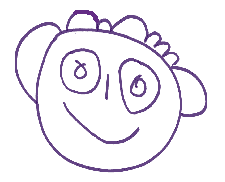                                                                                              WHO’S WHOChairperson: Sarah Robson                   Treasurer:      Dawn Calvert                                                    Leader:	        Janet BoltNEWSLETTERNovember 2016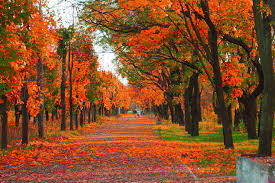 Christmas Party!The children’s Christmas Party will take place on Friday 16th December 10.30 to 12.30, we have a children’s entertainer booked and a surprise visit from a Very Important Person.  All children are invited and an invitation will follow shortly.Christmas Coffee AfternoonOn Wednesday 14th December we will be holding our Christmas concert and coffee afternoon from 2.15 to 3pm.  More details to follow soon.Sponsored Pumpkin StickA huge thank you to everyone who participated in the sponsored pumpkin stick, we raised a fantastic £246 for preschool!  Your efforts are much appreciated!Smarties TubesThe Smarties tube collection raised £65.37 for preschool, thanks again to all who took part.Fire Fighters Clothes CollectionThank you for your donations of old and unwanted clothing for the Fire fighters charity collection, we raised £32.80 for preschool and £8.20 for the firefighters.  The next collection will be in May next year but we’ll remind you nearer the time.Easy FundraisingPlease remember to use easy fundraising and select us as your chosen charity when doing any of your Christmas shopping online.  It’s really easy to set up and means we raise money for Preschool at no extra cost to yourself.Mobile PhonesCan we please remind everyone that no mobile phones are to be used in preschool, this applies to everyone as per our policy which you will have received in your starter pack.Christmas Post BoxA post box will be in Pre-school from Monday 5th 		December for children to post their Christmas cards.	PARKINGPlease can we ask that you do not park on the lane between the houses, especially this time of year, as it makes the pathway up to preschool very muddy.  Also please be considerate when dropping off or picking up and DO NOT block driveways, we have had complaints from the residents in the past.  The Cricket Club are happy for us to use their car park.Just GivingWe now have a Just Giving page at www.justgiving.com/crowdfunding/gemma-ellis-3 or you can search for Roberttown Lane Preschool on the Just Giving website, please share our page on Facebook etc. so that we can raise much needed funds!SmokingPlease note that no smoking is permitted on Preschool premises and that this policy also applies to E-Cigarettes Coats & hatsAs the weather is starting to get colder now please can you ensure that your child brings a coat and hat with them as we like to try and play outside each day.PRE-SCHOOL PUMP BAGS, T/SHIRTS AND SWEATSHIRTSPre-school pump bags, T/shirts and sweatshirts are now available to purchase in pre-school at £5.00 per t/shirt or pump bag and £9 per sweatshirt.  Please see a member of staff.CHILDRENS FOLDERS – PARENT PAGEA parent page has been inserted into the front of every child’s folder.   Please feel free to write any comments regarding your child.  It may be something that they have done at home or at another club such as swimming, dancing.  We would also be grateful if you could sign and date this each time you look in your child’s folder, this is a requirement of OFSTED to show that the files are available for parents to look at.  We thank you for your assistanceGeneral InformationFacebookLook us up on Facebook “Roberttown Lane Pre-school”.  It’s an open page so please like and follow us and help share our posts to promote our Preschool!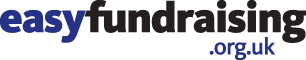 Raise donations for good causes when you shop online.Pre-school has registered with Easyfundraising.org.uk.  This is an easy way to raise money for pre-school, there are thousands of retailers signed up to this and when you shop online with them they will give a percentage of your spend to pre-school.All you have to do is log onto easyfundraising.org,uk, support a good cause, Roberttown Lane Preschool, fill in your details and shop on the website you wish.Retailers available include Amazon, M&S, Next, John Lewis, Boots, Sainsbury’s and many more, please take a look.  Thank you for your helpREMINDERSCOLLECTION OF CHILDREN – It is extremely important that your child is collected by 12.30 prompt due to insurance purposes (if for unforeseen reasons you are going to be late please telephone).ABSENCE – If your child is not attending pre-school for any reason could you let us know as soon as possible. We have to complete an attendance record for Kirklees Funding Department and unknown absences could affect your child’s free entitlement.ARRIVAL WITH INJURY – If your child has a fall or bump resulting in a cut or graze (or any marks) could you please inform your child’s key person who will assist with completion of the arrival with injury document.